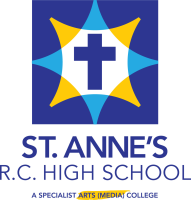 Job Description: Assistant Headteacher Personal Development Behaviour & WelfareJob title:		Assistant Headteacher PDBWSalary:		Leadership 10-14	Responsible for:	Inclusion, Attendance & Behaviour SupportReporting to:		Deputy HeadteacherThe applicant will be required to safeguard and promotethe welfare of children and young people.Core purpose:To be strategic lead for improving the attendance of pupils whole school so that rates are consistently above national, paying particular attention to vulnerable groups’ attendance and Persistent AbsenteeismTo analyse attendance data to inform where interventions need to take place using the schools current systems and line manage the Attendance Officer To take the strategic leadership and management actions necessary to ensure that students with learning or behaviour needs make progress equal to or better than expected. To promote inclusion and acceptance of all students and to encourage students to interact positively with staff and each other through behaviour and engagement in learning.  To take strategic lead of the development, delivery and evaluation of strategies to support the successful inclusion of all students, particularly those most vulnerable to underachievement or at risk of failureTo take a strategic lead in identifying priorities for improvement in the attendance, behaviour and progress of vulnerable groups and individuals: PP, CLA, SEN, EAL, and those with behaviours which impede progressTo actively analyse behaviour data to inform interventions which contribute to and develop positive behaviour management so that all students are engaged and participate positively in their own behaviour and learning.To line manage Year Leaders and Pastoral Managers so that they prioritise the most vulnerable pupils in school ensuring they are in school, safe and behave well.To take a strategic lead on the rewards and sanctions policies in school, ensuring they are fit for purpose and that pupil voice is considered as part of the review process.To be aware of safeguarding policy so that the whole pastoral team is aware of their responsibilities within this remit and to report to the DSL in school as appropriateTo uphold the catholic vision and ethos of the school, model gospel values and contribute actively to maintaining a respectful and calm ethos where all members of our school community feel valued and listened to.Main areas of responsibilityTo ensure that the attendance of pupils remains a high priority and is analysed to inform actions following the schools protocolsTo establish and deliver an holistic approach to all aspects of pupil support and inclusion;To chair Pastoral team meetings and ensure effective communication to staff;To ensure effective communication on behaviour and inclusion issues with pastoral team;To manage the pastoral team ( Year Leaders, Pastoral Managers, Inclusion Manager, Attendance Officer) to ensure that information is shared daily on which pupils are in isolation etc and ensure that data is kept up to date and used to inform further actionsTo actively promote and lead the rewards system to pupils, staff and parents ensuring clarity at all levelsTo ensure that data is used effectively to action interventions in order to drive up achievement for pupils with behaviour issues To lead and reinforce the Behaviour Policy with all staff including the efficient running of the detention system, report system etc so that all staff and pupils are aware of their responsibilities and expectationsTo liaise with parents regarding individual pupil incidents including meeting with them as necessaryTo conduct reintegration meetings with parents and pupils following fixed term exclusionTo present evidence to the Headteacher before seeking a fixed term exclusion for a pupilTo collate all evidence and documentation required for permanent exclusion casesTo manage all in-year admission of pupils To manage the Managed Pupil Transfer process, liaising with relevant Local Authority personnelTo produce and manage the on call rota, carry out on call duties and maintain a visible and authoritative presence around school in and between lesson time and unstructured timeTo actively promote and lead the rewards system to pupils, staff and parents ensuring clarity at all levelsTo liaise closely with the SENCO/safeguarding lead to ensure awareness of CP and other vulnerable pupils for all staffTo demonstrate effective leadership, representation and liaison both within the school and other interested or involved persons or bodies.Class teacher responsibilitiesTo carry out the duties of a school teacher as set out in the current School Teachers’ Pay and Conditions Document.To carry out the duties of a general class teacher as detailed in the school’s class teacher job descriptionTo be responsible for a specific class or age group of children to be decided on appointment.Pupil careTo be responsible for:The effective induction of pupilsContributing to the determination of appropriate pupil groupingsThe consistent reinforcement of the uniform policy to raise standards of presentation and promote a collegiate and family ethos in school lifeThe promotion among pupils of standards of conduct/discipline and a proper regard for authority, the encouragement of good behaviour and commitment to the common goodThe development among pupils of self-disciplineThe handling of individual pupil disciplinary cases.Curriculum DevelopmentEnsuring arrangements for the daily act of collective worship and the spiritual life of the schoolProviding a curriculum for the spiritual, moral, social and cultural development of all pupils in line with the distinctive Catholic nature, purpose and aims of the schoolEnsuring the development, organisation and implementation of the school’s policy and programme for the personal and social  development (PHSCE) of pupils including pastoral care, sex education, LGBGT  and guidance in accordance with the teachings and doctrines of the Catholic ChurchThe internal organisation, management and control of the schoolTo contribute to:Fulfilling the school’s Mission StatementMaintaining and developing the Catholic ethos, values and overall purposes of the schoolFormulating the aims and objectives of the school and policies for their implementationA development plan which will translate school aims and policies into actionsMonitoring and evaluating the performance of the school and its achievements as a Catholic schoolImplementing the governing body’s policies on equal opportunity issues for all staff and pupils in relation to sex, gender, race, disability and special needsThe efficient organisation, management and supervision of school routinesThe management of resourcesTo contribute to the formulation of the school’s policies and procedures concerning resource management in accordance with the school’s Mission Statement.To allocate, control and account for those financial and material resources of the school which are delegated by the Headteacher.To promote an attractive environment which stimulates learning and enhances the appearance of the school and expresses its Catholic identity.To contribute to arrangements for the security and effective supervision of the school buildings, their contents and grounds, including aspects of health and safety.To maintain effective working relationships with external agencies and services contracted to the school and the Authority.The management of staffTo participate in the selection and deployment of teaching and non-teaching staff of the schoolTo contribute to good management practice by ensuring positive staff participation, effective communication and proceduresTo participate in arrangements made in accordance with the regulations for the appraisal of the performance of teachers in schoolTo demonstrate effective leadership, representation and liaison both within the school and other interested or involved persons or bodies.To maintain good relationships with individuals, groups and staff unions and associations.RelationshipsTo advise and assist the governing body as required in the exercising of its functions including attending meetings and making reports.To assist liaison and co-operation with Diocesan and Authority officers and support services.To help in maintaining and developing effective communications and links with parents, as the prime educators, and to provide positive responses to concerns and problems regarding their children’s education.To assist liaison with other educational establishments, especially other Catholic institutions, in order to promote the continuity of learning, progression of achievement and curriculum development.To assist liaison with other professional bodies, agencies and services.To develop and maintain positive links and relationships with the parish community, local organisations and employers:To promote a positive image of the schoolTo ensure that the school plays a constructive role in the life of the parish and community and that its curriculum draws on the nature and resources of that community.Role as a member of  the SLT of St. Anne’s RC High SchoolTo work with the Headteacher and governors in developing the vision and strategic direction of the schoolEnsure a school wide focus on achievement and standardsTo assist the Headteacher in the day to day running of the school including taking assemblies, leading the pastoral team, assisting in organising parents’ evenings, promoting health and safety, and by attendance at extra-curricular eventsTo work with the Governing Body to report to the PDBW sub-committeeTo promote the aims and values of the school, be a positive role model within the school, with parents and the wider community;To line manage staff according to school policy and support, challenge and develop them in their roles thus ensuring a culture of accountability at all levelsTo prepare agendas for relevant meetings and forward these to the DHT/HTTo participate in SLT meetings including early morning briefings, weekly meetings and any other meetings requiredResponsibilities may be changed at the discretion of the HeadteacherPerson Specification – Acting Assistant Headteacher Personal Development Behaviour and WelfarePrepared/revised by:	 Mr D Wright 1st October 2019CriteriaEssentialDesirableEvidence fromEducation &qualificationsDegree qualificationQualified teacher statusCommitment to extend own skills/knowledgethrough further professional developmentPractising CatholicEssentialEssentialEssentialDesirableSupportingStatementReferencesExperienceSuccessful experience at middle management levelExperience of leading, motivating and monitoringother members of staffExperience of using data analysisExperience as a successful tutor or further pastoralresponsibilitiesExcellent classroom practice across 11-16 age rangeEssentialEssentialEssentialEssentialEssentialEssentialSupportingstatementReferencesInterviewKnowledge &understandingUnderstanding of best practice in the effectiveintervention to support pupils who have becomedisengaged in learningUse of pupil data and how it informs intervention Understanding of effective self-evaluation systemsUse of data and strategies to improve theattendance of pupils and vulnerable groups ofpupilsAbility to research strategy at local and national level to improve attendance and behaviour dataEssentialEssentialDesirableDesirableEssentialSupportingstatementReferencesInterviewSkills & abilitiesExcellent communication and interpersonal skillswith adults and young peopleAbility to lead and support middle leaders and staffAbility to analyse complex issues and planstrategicallyAbility to work effectively with governors, LA staffand outside agenciesAbility to exercise good judgement and makeeffective decisionsWell developed ICT skillsEssentialEssentialEssentialEssentialEssentialEssentialSupportingstatementClassroomobservationInterviewReferencesPersonalqualitiesPassionate belief in the ability of every pupil toachieveA clear educational vision and sense of directionGood organisational skills and high levels of selfmotivationEnergy, self confidence and the ability to ‘givemore’ when the occasion demands itAbility to work under pressure and to meetdeadlinesGood sense of humour and the ability to maintain asense of perspective in all working conditionsRecord of good health, attendance and punctualityExcellent emotional intelligence EssentialEssentialEssentialEssentialEssentialEssentialEssentialEssentialSupportingstatementReferencesInterview